    Colegio República Argentina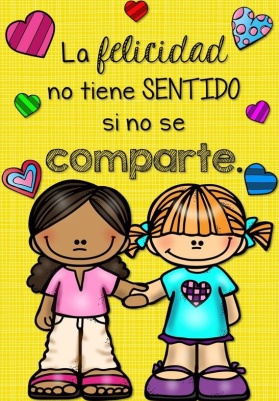 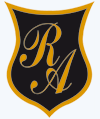 O’Carrol  # 850-   Fono 72- 2230332                    Rancagua                                                   SEMANA N° 15 y 16  - 6 al 17 de Julio 2020DOCENTE RESPONSABLE: Patricia Lagos Morenopatricia.lagos@colegio-republicaargentina.clAsignatura:   Lengua y Literatura              Curso:    Séptimos años.Instrucciones: A partir de los conocimientos adquiridos, completa cada una de las actividades que aquí te presentamos.Recuerda: Esta guía de trabajo la deben desarrollar en el transcurso de dos semanas, por lo tanto, puedes estimar los tiempos para realizarla.Revisa el trabajo realizado, si tienes alguna duda escribe a mi correo y con gusto te ayudaré.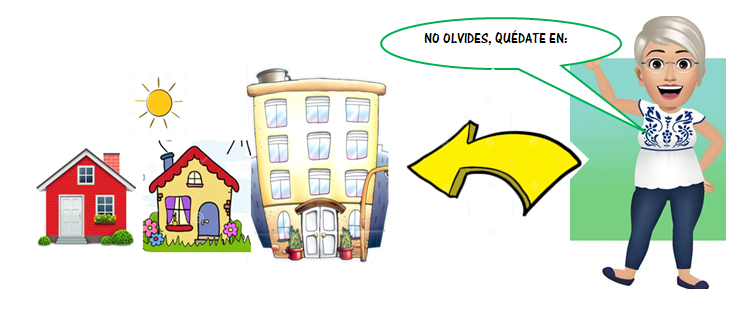 TEXTO 1 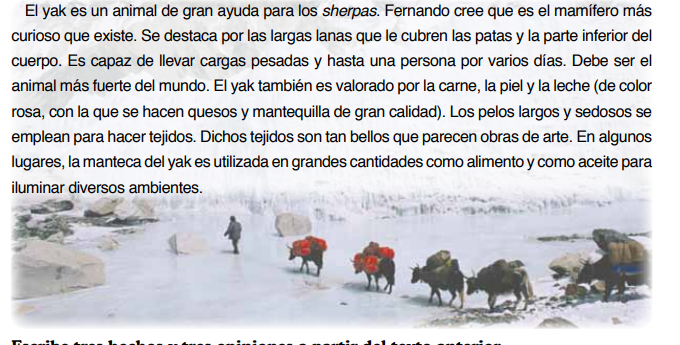 Del texto anterior escribe un hecho y una opinión que se desprenda de ese hecho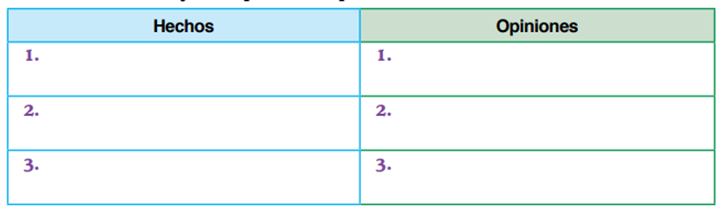 TEXTO2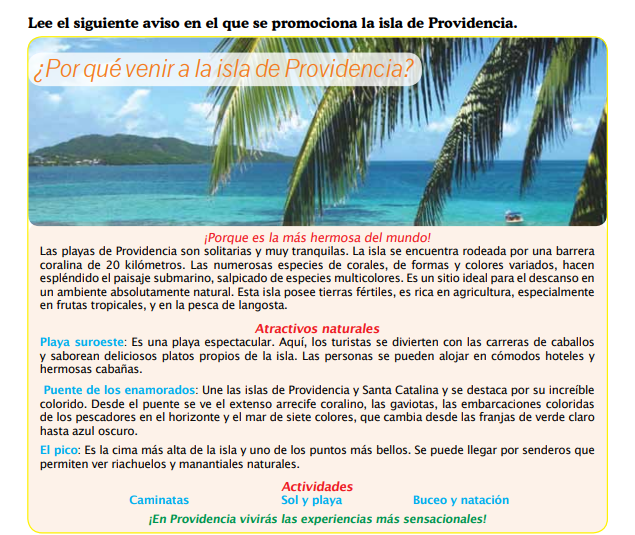 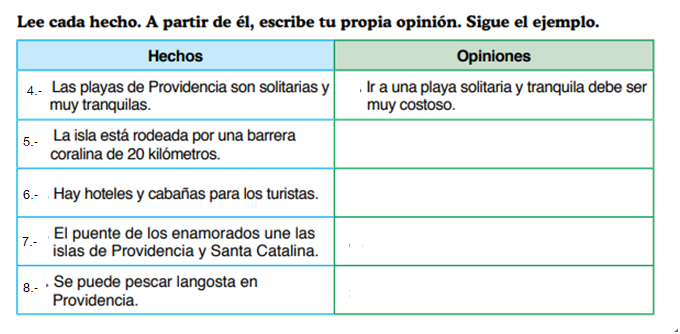 TEXTO 3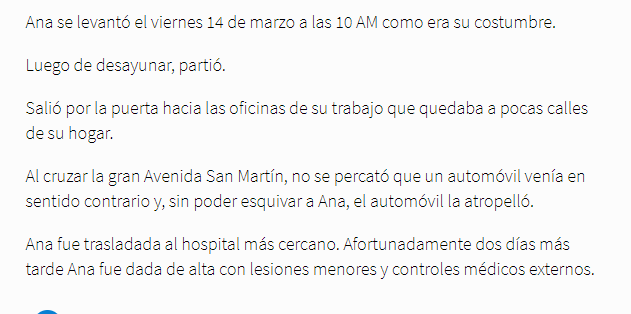 EN UNA CRÓNICA LOS HECHOS SE RELATAN CRONOLOGICAMENTE, ORDENA LOS ACONTECIMIENTOS DEL TEXTO 3 (COLOCANDO LOS NÚMEROS DEL 1 AL 5), DE ACUERDO A ESE CRITERIO.TEXTO 4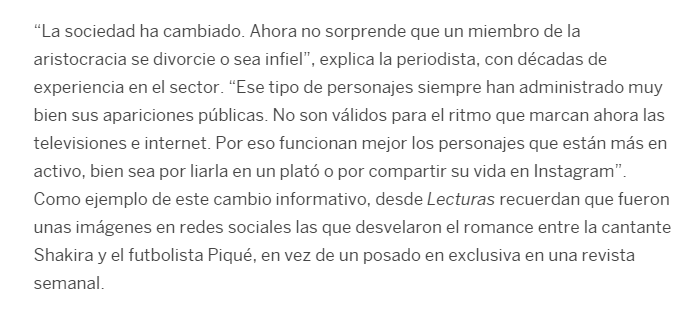 TEXTO 5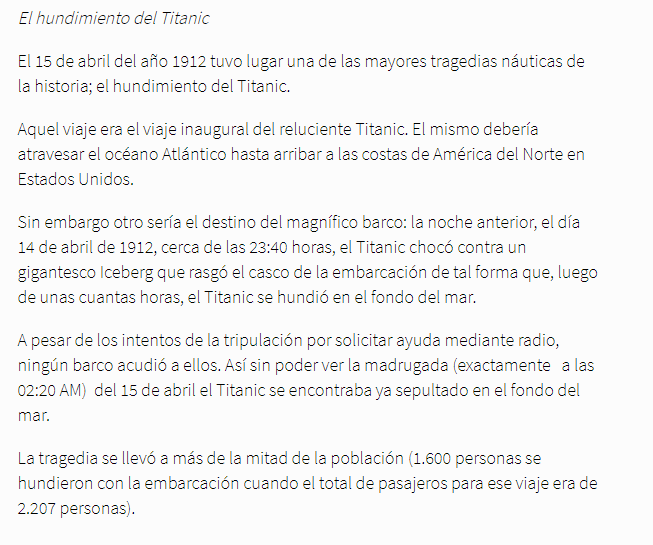 24.- Escribe, en orden cronológico 3 hechos importantes de esta crónica. a)_____________________________________________________________b)_____________________________________________________________c)_____________________________________________________________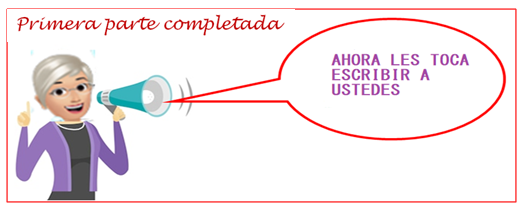 TEXTO 6De la siguiente noticia debes escribir una crónica, de acuerdo a los contenidos dados, respetando ortografía, redacción, vocabulario 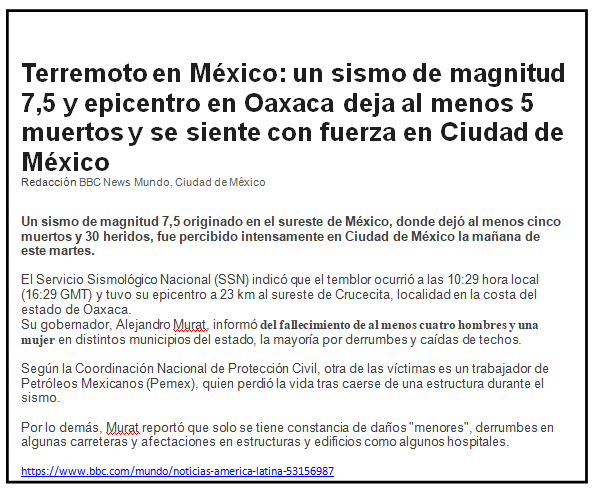 Escribe en tu cuaderno, revisa, reescribe, comparte con tus padres y compañeras y luego transcribe.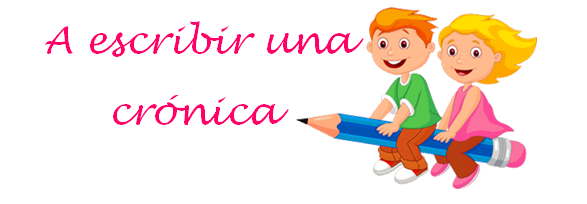 Nombre:Curso:                                                                                  Fecha : OA 12 Expresarse en forma creativa por medio de la escritura de textos de diversos géneros (por ejemplo, cuentos, crónicas, diarios de vida, cartas, poemas, etc.), escogiendo libremente.El temaEl géneroEl destinatario9.- Según lo aprendido esta crónica, es de tipo:DeportivaPolíticaSocialPolicial10.- Ana Sufrió:Un accidente en el trabajoUn accidente la vía públicaUn accidente en el hospitalUn accidente en un automóvilN° PREGUNTAACONTECIMIENTOORDEN11.-Cruzó Avenida San Martín312.-No pudo esquivar un automóvil 413.-Ana se levantó a las 10 AM114.-Salió hacia su trabajo215.-Fue dada de alta516.- Según lo aprendido esta crónica, es de tipo:DeportivaPolíticaSocialPolicial17.- De acuerdo al contexto, la expresión“liarla en un plató”, significa:Exponer su vida en una cenaExponer  su vida en un escenarioExponer sus amoríos en instagramExponen sus acciones en redes sociales18.- Esta crónica tiene como tema central:La vida amorosa de dos personajes del cantoLa vida amorosa de una cantante y un periodista.La vida amorosa de una cantante y un deportista.Los pormenores de la vida en común de Shakira y Piqué19.- El periodista puede escribir este tipo de crónicas, ya que:Tiene muchos años de experiencia en el tema.Conoce  a los protagonistas de la noticia.Es un gran periodista.Es miembro de la aristocracia.20.- En el enunciado “sería el destino del magnífico barco”, la parte destacada corresponde a:HechoOpinión21.- .- El enunciado “ el Titanic se encontraba ya sepultado en el fondo del mar”, corresponde a:HechoOpinión22.- Esta crónica, es de tipo:DeportivaPolíticaSocial Viajes 23.- La expresión “ magnifico barco”, se puede entender cómo:I   Gran embarcaciónII  Magnífico barcoIII Fastuosa embarcaciónIV Gran vapor.I y II son correctasIII y IV son correctasTodas son correctasNinguna es correcta